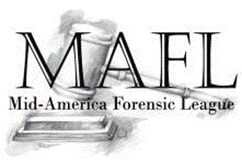 MAFL - Fall Coaches MeetingOctober 22, 2022Virtual OptionTopic: My MeetingTime: Oct 22, 2022 12:00 PM Central Time (US and Canada)Join Zoom Meetinghttps://uic.zoom.us/j/81960240440?pwd=V09yeVVHaXA5UTMvayt0Wkp3NjA4Zz09Meeting ID: 819 6024 0440Passcode: MAFL2022Coaches/teams in attendance:Vance - UICBrian & Emily - UWWKJ - Eau ClaireMatt -NIUMegan - ISUAJ - MadisonBill - BradleySade - UNIAGENDA:Call to order at 12:10pm     2.	Treasurer’s Report$4689.29 - current balance$795 to be paid to SpeechWire from last year     3.	Tentative schedule for winter 23 season:MAFL 6: Jan. 28 hosted at Northern Illinois University  MAFL 8: Feb. 25 hosted at ISU/Bradley5 & 6 Async in the week leading up to 6 and 8      4. Spring LP VolunteersMAFL # 5-6 Jan 20 and Jan 28MAFL 5- IMP:	UWEC		EXT: NIUMAFL 6- IMP:	UWEC		EXT: NIUMAFL # 7-8 Feb 17 and Feb 25MAFL 7- IMP:	ISU	EXT: ISUMAFL 8- IMP:	ISU	EXT: Bradley (bill)5.   ElectionsOfficers - will be delayed and done via electronic vote.●       Tournament Director – Brian Schanen (finishing Kevin Hill’s 3 year term) (2021-2024)●       President- Vance Pierce (3 year term) (2021-2024)●       Vice President-  KJ Wright (2022-2024)●       Secretary- Sade Barfield (2022-2024)●       At-Large Positions - Up for election (1 year term) 6.   New business		Proposed constitutional amendments Regarding async tournaments (to create formal procedure)Moved by KJ, Seconded by BillDiscussion regarding the use of the word ORBrian accepted friendly amendment to change or to and/orRegarding entry caps for students (moving from 4 to 6)Regarding eligibilityMatt moved, Bill secondsThe amendments are to align the wording with current practice. In the case of eligibility it is to align it with the current practices of AFA and NFA after the update in 2019.After discussion an experiment will be for the spring 23 semester where the tournament director may receive petitions to accept up to six entries.Move by Megan second by Bill		Open floor - amendments etc.			-judges and smaller entry tournaments/challenges of finding hired judges in-person7.   Adjournment	Move to adjourn made at 12:42	KJ move, Megan second